TRIVIS - Střední škola veřejnoprávní a Vyšší odborná škola prevence kriminality 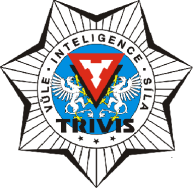 a krizového řízení Praha,s. r. o.Hovorčovická 1281/11 182 00  Praha 8 - Kobylisy OR  vedený Městským soudem v Praze, oddíl C, vložka 50353Telefon a fax: 283 911 561          E-mail : vos@trivis.cz                IČO 25 10 91 38Termíny zápočtů a zkoušek – JUDr. Karel Horák1.AV a 1.CV – Právo(Hovorčovická)13.05.2022  od 8:30-11:30 – uč. 1.AV 20.05.2022  od 8:30-11:30 – uč. 1.AV27.05.2022  od 8:30-11:30 – uč. 1.AV10.06.2022  od 8:30-11:30 – uč. 1.AV2.AVA – Právo(Ďáblice)19.05.2022  od 8:30-11:30 – uč. 2.AVA - D 26.05.2022  od 8:30-11:30 – uč. 2.AVA - D30.05.2022  od 8:30-11:30 – uč. 2.AVA - D09.06.2022  od 8:30-11:30 – uč. 2.AVA - D